Press FactsManufacturing of cores for distribution transformersGEORG: 
The perfect option for truly cost-efficient lamination cutting and stackingHigh-precision stacking and highest output with minimum personnel requirementKreuztal, Germany, 27 January 2020    At the upcoming trade fairs Middle East Energy in Dubai and IEEE in Chicago, GEORG is going to present its new product “precisioncut TBA300 robotline” – a machine designed for automatic cutting and stacking of core laminations for distribution transformers. An affordable addition to GEORG’s robotline series, this machine is made for handling sheets up to 300 mm wide.Machines of GEORG’s “precisioncut robotline” series cut and stack transformer cores by means of a robot in a fully automatic process. The machines can produce complete closed and open cores, with or without top yoke. Available in different sizes and configurations, the machine series covers the full range of distribution transformers from 100 kVA to 10 MVA and up to 2,000 mm center length.The new “GEORG precisioncut TBA 300 robotline”, which GEORG is going to present for the first time at the trade fairs in Dubai and Chicago, is designed for the cutting of laminations of up to 300 mm width and up to 1,250 mm or 1,700 mm length. The machine’s “bigger brother” – GEORG precisioncut TBA400 robotline – is already been successfully in operation at leading transformer core manufacturers for the cutting of laminations up to 440 mm wide and up to 2,000 mm long.Alexander Tschoeltsch, Head of Sales at GEORG’s Transformer Lines division, sees new perspectives for manufacturers of distribution transformers who still use separate cutting machines and manual lamination stacking processes. “While stacking with the same high precision as the TBA400 model, the new TBA300 robotline is a lower-cost, high-efficiency variant for the cutting and stacking of smaller-width laminations. As both operations – cutting and stacking – are combined within one unit, robotline machines operate with short cycle times, generating a correspondingly high output. Another important aspect is that a robot’s performance is always the same – it works with the same high precision and speed day in, day out.“Like all the other GEORG TBA machines, the new TBA300 robotline can operate within different digital set-ups and integrates perfectly with Industry 4.0 environments, enabling highest degrees of automation in connection with supporting logistics solutions, such as the automatic transport of the coils and the finished cores by means of autonomously operating transport platforms. Tschoeltsch adds: “Today we are not only machine manufacturer. Beyond that, we work closely with the users of our machines in optimizing their complete process chains in order to achieve maximum profitability for our customers – our partners.”At the trade fairs, GEORG will also show its proven standard cutting lines TBA300 miniline, TBA400 ecoline, TBA400 ecoline L and TBA600 ecoline, of which GEORG has installed more than 80 units at customers around the globe.470 words including introductionHeinrich GEORG at upcoming fairs:Middle East Energy, Duba, / United Arab Emirates,
3 - 5 March 2020, Hall 1, Booth H1.G30 IEEE PES T&D, Chicago / USA,
21 to 23 April 2020, Booth 2679 About Heinrich GEORG MaschinenfabrikGEORG is a worldwide well-reputed partner for reliable and powerful high-tech engineering and process optimization solutions. The company’s cutting-edge finishing lines and machine tools as well as production lines, machines and equipment for the transformer industry are in operation in numerous renowned companies around the world. With its encompassing product and service offers and its worldwide network of sales and service branches, the family-owned company, which employs almost 500 people and is now in its third generation, caters to markets as challenging as energy, mobility and industrial. For more information please visit georg.comFigures and captionsHigh-resolution image files are available for downloading at: photos GeorgPhoto copyright: Heinrich GEORG MaschinenfabrikContact:Heinrich GEORG GmbH Maschinenfabrik
Thomas Kleb
Head of Marketing & Communications
Langenauer Straße 12
D-57223 Kreuztal/Germany
Fon +49.2732.779-539
www.georg.com
thomas.kleb@georg.comPress contact:VIP Kommunikation
Dr.-Ing. Uwe Stein

Dennewartstraße 25-27
D-52068 Aachen/Germany
Fon  +49.241.89468-55
www.vip-kommunikation.de
stein@vip-kommunikation.deFig. 1: Cutting and punching sections of a GEORG precisioncut TBA robotline machine. The steel sheets are cut in the machine section on the left and removed by a robot from the machine section on the right.File name:
GEORG-612_TBA400Robotline.jpg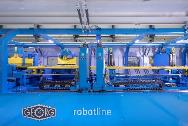 Fig. 2: The robot removes the cut laminations from the punching and cutting unit, transports them to the stacking area and stacks the lamination cores fully automatically and with highest accuracy of repetition.File name: 
GEORG-611_TBA400Robotline.jpg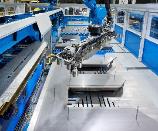 Fig. 3:  GEORG precisioncut TBA robotline machines also come in versions designed for the simultaneous stacking of several lamination cores. File name:
GEORG-622_TBA400Robotline.jpg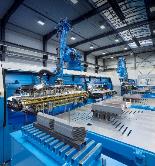 